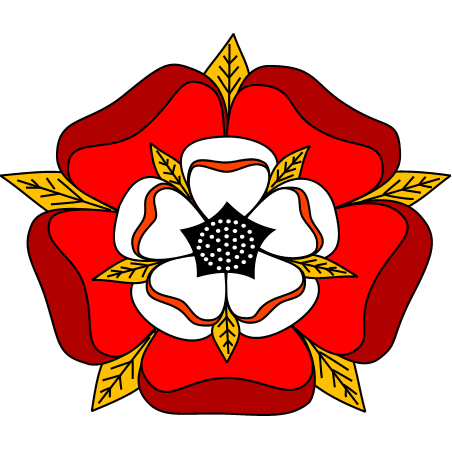 CATTERICK GOLF CLUBMEMBERSHIP APPLICATION FORM (Revised February 2019)I hereby apply for membership of Catterick Golf Club:Please use CAPITALS:Surname:___________________________________   Forename(s):_______________________________Address:_________________________________________________________________________________________________________________________________________Post Code:____________________Telephone No: (Incl STD)_____________________________MobileNo:_____________________________Email address:___________________________________________________________________________Date of Birth: _______________Handicap______ (Current/Lapsed)   CDH No:________________________Category of Membership:NOTE:  FOR DUAL MEMBER APPLICATION, NAME OF HOME CLUB: _________________________________I have previously been a member of the following clubs (last ten years):Club: _________________________________     Dates: ________________________________Club: _________________________________     Dates: ________________________________ By submitting this application for membership, I acknowledge that, subject to it being successful, I agree to and understand the following: Catterick Golf Club has my authority to use the above personal information solely for the purposes of administration of the activities and effective management of the golf club in accordance with the General Data Protection Regulation (GDPR).  I have had the opportunity to read the club’s GDPR policy and I am aware that I may revoke this authority at any time. My membership fees are to be paid by the date of commencement of my membership and thereafter upon demand from the club and in any event no later than the date of annual renewal (unless previously arranged with the Committee).  Should I elect to pay by Direct Debit, membership will commence on the date of signing of the Direct Debit agreement. I have been made aware of the various options available to me. Catterick Golf Club operates within the framework of its constitution and policy documents produced thereunder. My rights and obligations in relation to the club are set out in these documents which I have had the opportunity to read. Resignation of my membership must be IN WRITING and submitted to the club secretary. I will remain liable for any outstanding subscription fees. There will be NO REFUND of subscriptions for resigning members. Post resignation, any application to re-join the club must be made in writing and submitted to the secretary for consideration by the committee. The management committee has the right to accept or refuse any application for membership and may at its discretion place any condition or restriction on any membership granted.  The management committee retains the right to suspend or terminate my membership at any time if I fail to fulfil my obligations under the terms of the constitution, the rules of the club or the normal standards of the game of golf. Any such suspension or termination will be in accordance with the club constitution and the rules made thereunder.Signature of applicant: _____________________________    Date:_______________________________Signature of Secretary or authorised official: _____________________________     Date:_____________Application Checklist – to be completed by Secretary or authorised official:Full MemberSilver PointsSeniorStudent5 DayDualOver 80SocialGold PointsJuniorYoung PersonCoupleACTIONCOMPLETEDREMARKSApplication form signedMembership paidNew Members Pack – Club Policy docs and members benefit sheet.Bag tag issuedMembership card issuedClub VI Members Hub InfoWhat’s App groups givenContact details given (section chairs, professional etc)Dual Member Club checkedPoints Member BriefLocker offeredYorkshire County Card explainedGolf Buddy Information